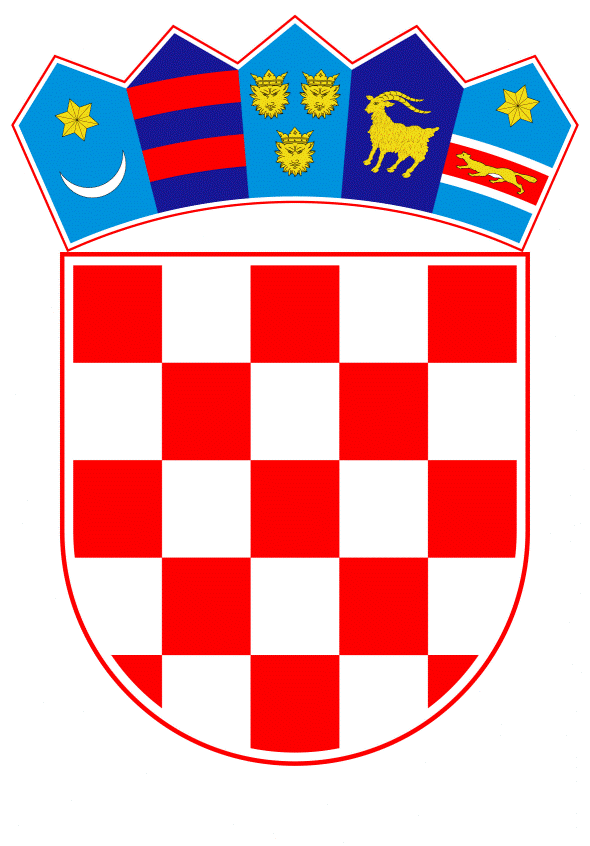 VLADA REPUBLIKE HRVATSKEZagreb, 20. svibnja 2021.______________________________________________________________________________________________________________________________________________________________________________________________________________________________PRIJEDLOGNa temelju članka 31. stavka 3. Zakona o Vladi Republike Hrvatske („Narodne novine“, br. 150/11., 119/14., 93/16. i 116/18.), a u vezi s člankom 25. stavkom 2. Zakona o nadzoru prometa robe vojne namjene i nevojnih ubojnih sredstava („Narodne novine“, broj 80/13.), Vlada Republike Hrvatske je na sjednici održanoj __________________ 2021. donijelaZ A K L J U Č A KUsvaja se Godišnje izvješće o izvozu i uvozu robe vojne namjene i nevojnih ubojnih sredstava za komercijalne svrhe za 2020. godinu, u tekstu koji je Vladi Republike Hrvatske dostavilo Ministarstvo gospodarstva i održivog razvoja aktom, KLASA: 331-01/21-01/11, URBROJ: 517-08-01-01-02-21-8,  od 3. svibnja 2021.KLASA:URBROJ:Zagreb,PREDSJEDNIKmr.sc. Andrej PlenkovićOBRAZLOŽENJEU skladu s odredbom članka 25. stavka 2. Zakona o nadzoru prometa robe vojne namjene i nevojnih ubojnih sredstava („Narodne novine“, broj 80/13), Ministarstvo gospodarstva i održivog razvoja dužno je izraditi Godišnje izvješće o izvozu i uvozu robe vojne namjene i nevojnih ubojnih sredstava za komercijalne svrhe za 2020. godinu. Zakon je u primjeni od 6. srpnja 2013. i ovo je osmo godišnje izvješće o izvozu i uvozu robe vojne namjene i nevojnih ubojnih sredstava za komercijalne svrhe doneseno na temelju istog Zakona. Godišnje izvješće objedinjuje radnje i obveze nadležnih tijela Republike Hrvatske u protekloj godini s ciljem kontinuiranog uspostavljanja kvalitetnijeg sustava kontrole izvoza, uvoza i prijenosa robe vojne namjene i nevojnih ubojnih sredstava za komercijalne svrhe.U 2020. godini održano je ukupno 27 sjednica Povjerenstva za davanje suglasnosti za izvoz/uvoz/prijenos robe vojne namjene i nevojnih ubojnih sredstava te pružanje usluga za robu vojne namjene. Povjerenstvo je izdalo suglasnost za ukupno 986 dozvola, od toga za 840 pojedinačnih dozvola za izvoz/uvoz/prijenos robe vojne namjene i nevojnih ubojnih sredstava, 111 dozvola za privremeni prijenos i 35 globalnih dozvola. U 2020. nije izdana ni jedna dozvola za pružanje usluga za robu vojne namjene. Ukupna realizacija izvoza/prijenosa robe vojne namjene i nevojnih ubojnih sredstava u 2020. iznosi: 834.735.411,40 HRK.Ukupna realizacija uvoza/prijenosa robe vojne namjene i nevojnih ubojnih sredstava u 2020. iznosi: 128.594.875,11 HRK.Predlagatelj:Ministarstvo gospodarstva i održivog razvojaPredmet:Prijedlog godišnjeg izvješća o izvozu i uvozu robe vojne namjene i nevojnih ubojnih sredstava za komercijalne svrhe za 2020. godinu